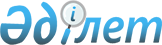 О внесении изменений и дополнений в приказ Министра информации и общественного развития Республики Казахстан от 4 мая 2022 года № 135 "Об утверждении Правил определения стоимости исследований, консалтинговых услуг и государственных заданий Министерства информации и общественного развития Республики Казахстан"Приказ Министра культуры и информации Республики Казахстан от 3 июля 2024 года № 291-НҚ. Зарегистрирован в Министерстве юстиции Республики Казахстан 5 июля 2024 года № 34712
      ПРИКАЗЫВАЮ:
      1. Внести в приказ Министра информации и общественного развития Республики Казахстан от 4 мая 2022 года № 135 "Об утверждении Правил определения стоимости исследований, консалтинговых услуг и государственных заданий Министерства информации и общественного развития Республики Казахстан" (зарегистрирован в Реестре государственной регистрации нормативных правовых актов под № 27917) следующие изменения и дополнения:
      заголовок изложить в следующей редакции:
      "Об утверждении Правил определения стоимости исследований, консалтинговых услуг и государственных заданий Министерства культуры и информации Республики Казахстан";
      пункт 1 изложить в следующей редакции:
      "1. Утвердить прилагаемые Правила определения стоимости исследований, консалтинговых услуг и государственных заданий Министерства культуры и информации Республики Казахстан.";
      в Правилах определения стоимости исследований, консалтинговых услуг и государственных заданий Министерства информации и общественного развития Республики Казахстан, утвержденных указанным приказом:
      заголовок изложить в следующей редакции:
      "Правила определения стоимости исследований, консалтинговых услуг и государственных заданий Министерства культуры и информации Республики Казахстан"; 
      пункт 1 изложить в следующей редакции:
      "1. Настоящие Правила определения стоимости исследований, консалтинговых услуг и государственных заданий Министерства культуры и информации Республики Казахстан (далее – Правила), разработаны в соответствии с пунктом 5 статьи 34 Бюджетного Кодекса Республики Казахстан и устанавливают порядок определения стоимости исследований, консалтинговых услуг и государственных заданий за счет бюджетных средств при формировании бюджетной заявки.";
      в пункте 7:
      подпункт 2) изложить в следующей редакции:
      "2) командировочные расходы персонала, выполняющего государственное задание (служебные разъезды внутри страны и (или) за пределы страны);";
      подпункты 5) и 6) изложить в следующей редакции: 
      "5) расходы по авторским и смежным правам, инжиниринговые услуги по техническому надзору;
      6) приобретение товарно-материальных запасов (в том числе, горюче-смазочные материалы, хозяйственные материалы, канцелярские принадлежности, декорации, косметика, грим, медикаменты, материалы на осуществление учебного процесса);";
      подпункт 25) изложить в следующей редакции:
      "25) страхование, в том числе: страхования жизни при заграничных командировках, сценических декораций, страхование культурных ценностей, в том числе музейных предметов и музейных коллекций;";
      подпункт 38) изложить в следующей редакции:
      "38) услуги дубляжа, запись, монтаж, привлечение актеров (звуковая дорожка), видеомонтажа, звукозаписи, перезаписи;";
      подпункт 42) изложить в следующей редакции:
      "42) оплата взносов для выполнения государственного задания;";
      дополнить подпунктами 43), 44), 45), 46), 47), 48) и 49) следующего содержания:
      "43) организация и проведение постановок, концертных мероприятий, в том числе с участием Главы государства;
      44) услуги научно-реставрационных работ на памятнике истории и культуры;
      45) предоставление социальной помощи обучающимся, которым оказывается социальная помощь согласно постановлению Правительства Республики Казахстан от 12 марта 2012 года № 320 "Об утверждении размеров, источников, видов и Правил предоставления социальной помощи гражданам, которым оказывается социальная помощь";
      46) услуги питания для одаренных детей интерната, услуги обеспечения горячим питанием школьников 1-4 классов;
      47) услуги по изготовлению театрально-сценической одежды, обуви и реквизитов;
      48) услуги по изготовлению видео контента мероприятий;
      49) услуги по оказанию визовой поддержки.";
      в пункте 8:
      подпункт 19) изложить в следующей редакции: 
      "19) подписка на периодические печатные издания и иные средства массовой информации (интернет издания);";
      подпункт 22) изложить в следующей редакции: 
      "22) внедрение систем менеджмента качества бизнес процессов юридического лица;";
      дополнить подпунктами 23) и 24) следующего содержания:
      "23) услуги связи, интернет, почтовые услуги, смс-рассылка, хостинговая площадка;
      24) оценка имущества.".
      2. Департаменту экономики и финансов Министерства культуры и информации Республики Казахстан в установленном законодательством Республики Казахстан порядке обеспечить:
      1) государственную регистрацию настоящего приказа в Министерстве юстиции Республики Казахстан;
      2) размещение настоящего приказа на интернет-ресурсе Министерства культуры и информации Республики Казахстан после его официального опубликования;
      3) в течение десяти рабочих дней после государственной регистрации настоящего приказа представление в Юридический департамент Министерства культуры и информации Республики Казахстан сведений об исполнении мероприятий, предусмотренных подпунктами 1) и 2) настоящего пункта.
      3. Контроль за исполнением настоящего приказа возложить на руководителя аппарата Министерства культуры и информации Республики Казахстан.
      4. Настоящий приказ вводится в действие по истечении десяти календарных дней после дня его первого официального опубликования.
      "СОГЛАСОВАН"Министерство финансовРеспублики Казахстан
					© 2012. РГП на ПХВ «Институт законодательства и правовой информации Республики Казахстан» Министерства юстиции Республики Казахстан
				
      Министр культуры и информацииРеспублики Казахстан

А. Балаева
